 Situation de prise de parole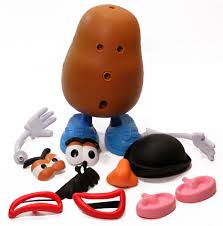 Roman au choix (personnification)			Nom : ______________________________________		Gr : ____Situation de prise de paroleRoman au choix (personnification)			Nom : ______________________________________		Gr : ____Rappel : 	Il n’est nullement question de faire un RÉSUMÉ, mais bien de parler de ton roman à travers les éléments qui sont prescrits.ABCDECommentairesPrésentation du personnage54321Accessoires suggérant le personnage108642Auteur biographe54321Personnage secondaire10-98-76-54-32-1Trois décisions20-1918-1514-1211-98 et  moinsÉvolution psychologique10-98-76-54-32-1Recommandation54321Éléments prosodiques10-98-76-54-32-1Repères pour cumulatifs :75=100%  71=95%  68=90%  64=85% 60=80%  56=75%  53=70%  49=65%  45=60%  41=55%  38=50%  34=45%Repères pour cumulatifs :75=100%  71=95%  68=90%  64=85% 60=80%  56=75%  53=70%  49=65%  45=60%  41=55%  38=50%  34=45%Repères pour cumulatifs :75=100%  71=95%  68=90%  64=85% 60=80%  56=75%  53=70%  49=65%  45=60%  41=55%  38=50%  34=45%Repères pour cumulatifs :75=100%  71=95%  68=90%  64=85% 60=80%  56=75%  53=70%  49=65%  45=60%  41=55%  38=50%  34=45%Repères pour cumulatifs :75=100%  71=95%  68=90%  64=85% 60=80%  56=75%  53=70%  49=65%  45=60%  41=55%  38=50%  34=45%Total :             /75ABCDECommentairesPrésentation du personnageComment s’appelle le personnage? Quel est son portrait social? Que fait-il dans l’histoire? Quelle est sa quête?Comment s’appelle le personnage? Quel est son portrait social? Que fait-il dans l’histoire? Quelle est sa quête?Comment s’appelle le personnage? Quel est son portrait social? Que fait-il dans l’histoire? Quelle est sa quête?Comment s’appelle le personnage? Quel est son portrait social? Que fait-il dans l’histoire? Quelle est sa quête?Comment s’appelle le personnage? Quel est son portrait social? Que fait-il dans l’histoire? Quelle est sa quête?Comment s’appelle le personnage? Quel est son portrait social? Que fait-il dans l’histoire? Quelle est sa quête?Accessoires suggérant le personnageY a-t-il un ou des accessoires qui sont associés au personnage? En quoi sont-ils pertients? Quel est le lien qui les associe au personnage principal?Y a-t-il un ou des accessoires qui sont associés au personnage? En quoi sont-ils pertients? Quel est le lien qui les associe au personnage principal?Y a-t-il un ou des accessoires qui sont associés au personnage? En quoi sont-ils pertients? Quel est le lien qui les associe au personnage principal?Y a-t-il un ou des accessoires qui sont associés au personnage? En quoi sont-ils pertients? Quel est le lien qui les associe au personnage principal?Y a-t-il un ou des accessoires qui sont associés au personnage? En quoi sont-ils pertients? Quel est le lien qui les associe au personnage principal?Y a-t-il un ou des accessoires qui sont associés au personnage? En quoi sont-ils pertients? Quel est le lien qui les associe au personnage principal?Auteur biographeQuelle est sa nationalité? Son année de naissance (et de décès, le cas échéant)? Quelles sont ses principales œuvres?  A-t-il reçu des prix? Est-ce sa première histoire? Quelles sont ses sources d’inspiration?Quelle est sa nationalité? Son année de naissance (et de décès, le cas échéant)? Quelles sont ses principales œuvres?  A-t-il reçu des prix? Est-ce sa première histoire? Quelles sont ses sources d’inspiration?Quelle est sa nationalité? Son année de naissance (et de décès, le cas échéant)? Quelles sont ses principales œuvres?  A-t-il reçu des prix? Est-ce sa première histoire? Quelles sont ses sources d’inspiration?Quelle est sa nationalité? Son année de naissance (et de décès, le cas échéant)? Quelles sont ses principales œuvres?  A-t-il reçu des prix? Est-ce sa première histoire? Quelles sont ses sources d’inspiration?Quelle est sa nationalité? Son année de naissance (et de décès, le cas échéant)? Quelles sont ses principales œuvres?  A-t-il reçu des prix? Est-ce sa première histoire? Quelles sont ses sources d’inspiration?Quelle est sa nationalité? Son année de naissance (et de décès, le cas échéant)? Quelles sont ses principales œuvres?  A-t-il reçu des prix? Est-ce sa première histoire? Quelles sont ses sources d’inspiration?Personnage secondaireQui est ce personnage? Quel est son portrait physique (si pertinent), social, psychologique? Quel est son lien avec le personnage principal? En quoi est-il utile à la quête du personnage principal?Qui est ce personnage? Quel est son portrait physique (si pertinent), social, psychologique? Quel est son lien avec le personnage principal? En quoi est-il utile à la quête du personnage principal?Qui est ce personnage? Quel est son portrait physique (si pertinent), social, psychologique? Quel est son lien avec le personnage principal? En quoi est-il utile à la quête du personnage principal?Qui est ce personnage? Quel est son portrait physique (si pertinent), social, psychologique? Quel est son lien avec le personnage principal? En quoi est-il utile à la quête du personnage principal?Qui est ce personnage? Quel est son portrait physique (si pertinent), social, psychologique? Quel est son lien avec le personnage principal? En quoi est-il utile à la quête du personnage principal?Qui est ce personnage? Quel est son portrait physique (si pertinent), social, psychologique? Quel est son lien avec le personnage principal? En quoi est-il utile à la quête du personnage principal?Trois décisionsEn tenant compte des aventures que vit le personnage principal, nomme et explique trois décisions qu’il a dû prendre et qui ont eu un impact sur le cours de l’histoire.En tenant compte des aventures que vit le personnage principal, nomme et explique trois décisions qu’il a dû prendre et qui ont eu un impact sur le cours de l’histoire.En tenant compte des aventures que vit le personnage principal, nomme et explique trois décisions qu’il a dû prendre et qui ont eu un impact sur le cours de l’histoire.En tenant compte des aventures que vit le personnage principal, nomme et explique trois décisions qu’il a dû prendre et qui ont eu un impact sur le cours de l’histoire.En tenant compte des aventures que vit le personnage principal, nomme et explique trois décisions qu’il a dû prendre et qui ont eu un impact sur le cours de l’histoire.En tenant compte des aventures que vit le personnage principal, nomme et explique trois décisions qu’il a dû prendre et qui ont eu un impact sur le cours de l’histoire.Évolution psychologiqueTon personnage est-il EXACTEMENT la même personne à la fin de l’histoire ou a-t-il changé en cours de route? En quoi est-il différent face aux péripéties qu’il vit?Ton personnage est-il EXACTEMENT la même personne à la fin de l’histoire ou a-t-il changé en cours de route? En quoi est-il différent face aux péripéties qu’il vit?Ton personnage est-il EXACTEMENT la même personne à la fin de l’histoire ou a-t-il changé en cours de route? En quoi est-il différent face aux péripéties qu’il vit?Ton personnage est-il EXACTEMENT la même personne à la fin de l’histoire ou a-t-il changé en cours de route? En quoi est-il différent face aux péripéties qu’il vit?Ton personnage est-il EXACTEMENT la même personne à la fin de l’histoire ou a-t-il changé en cours de route? En quoi est-il différent face aux péripéties qu’il vit?Ton personnage est-il EXACTEMENT la même personne à la fin de l’histoire ou a-t-il changé en cours de route? En quoi est-il différent face aux péripéties qu’il vit?RecommandationSaurais-tu recommander cette histoire aux autres élèves de la classe? Selon l’opinion que tu partages, quels sont tes arguments? Est-ce en lien avec la trame, le style de l’auteur, le type de roman? Les thèmes abordés? Les valeurs véhiculées par les personnages?Saurais-tu recommander cette histoire aux autres élèves de la classe? Selon l’opinion que tu partages, quels sont tes arguments? Est-ce en lien avec la trame, le style de l’auteur, le type de roman? Les thèmes abordés? Les valeurs véhiculées par les personnages?Saurais-tu recommander cette histoire aux autres élèves de la classe? Selon l’opinion que tu partages, quels sont tes arguments? Est-ce en lien avec la trame, le style de l’auteur, le type de roman? Les thèmes abordés? Les valeurs véhiculées par les personnages?Saurais-tu recommander cette histoire aux autres élèves de la classe? Selon l’opinion que tu partages, quels sont tes arguments? Est-ce en lien avec la trame, le style de l’auteur, le type de roman? Les thèmes abordés? Les valeurs véhiculées par les personnages?Saurais-tu recommander cette histoire aux autres élèves de la classe? Selon l’opinion que tu partages, quels sont tes arguments? Est-ce en lien avec la trame, le style de l’auteur, le type de roman? Les thèmes abordés? Les valeurs véhiculées par les personnages?Saurais-tu recommander cette histoire aux autres élèves de la classe? Selon l’opinion que tu partages, quels sont tes arguments? Est-ce en lien avec la trame, le style de l’auteur, le type de roman? Les thèmes abordés? Les valeurs véhiculées par les personnages?Éléments prosodiquesQuand tu te pratiques à la maison, portes-tu attention à ta prononciation? À ton volume et ton débit de voix? Le ton que tu utilises est-il toujours le même ou mets-tu de l’expression dans ta voix?Quand tu te pratiques à la maison, portes-tu attention à ta prononciation? À ton volume et ton débit de voix? Le ton que tu utilises est-il toujours le même ou mets-tu de l’expression dans ta voix?Quand tu te pratiques à la maison, portes-tu attention à ta prononciation? À ton volume et ton débit de voix? Le ton que tu utilises est-il toujours le même ou mets-tu de l’expression dans ta voix?Quand tu te pratiques à la maison, portes-tu attention à ta prononciation? À ton volume et ton débit de voix? Le ton que tu utilises est-il toujours le même ou mets-tu de l’expression dans ta voix?Quand tu te pratiques à la maison, portes-tu attention à ta prononciation? À ton volume et ton débit de voix? Le ton que tu utilises est-il toujours le même ou mets-tu de l’expression dans ta voix?Quand tu te pratiques à la maison, portes-tu attention à ta prononciation? À ton volume et ton débit de voix? Le ton que tu utilises est-il toujours le même ou mets-tu de l’expression dans ta voix?VocabulaireMême s’il n’est pas spécifiquement dans la grille, cet élément est important puisqu’il te permet d’exprimer CLAIREMENT tes idées. As-tu choisi les bons mots pour parler des différents points évualués?Même s’il n’est pas spécifiquement dans la grille, cet élément est important puisqu’il te permet d’exprimer CLAIREMENT tes idées. As-tu choisi les bons mots pour parler des différents points évualués?Même s’il n’est pas spécifiquement dans la grille, cet élément est important puisqu’il te permet d’exprimer CLAIREMENT tes idées. As-tu choisi les bons mots pour parler des différents points évualués?Même s’il n’est pas spécifiquement dans la grille, cet élément est important puisqu’il te permet d’exprimer CLAIREMENT tes idées. As-tu choisi les bons mots pour parler des différents points évualués?Même s’il n’est pas spécifiquement dans la grille, cet élément est important puisqu’il te permet d’exprimer CLAIREMENT tes idées. As-tu choisi les bons mots pour parler des différents points évualués?Même s’il n’est pas spécifiquement dans la grille, cet élément est important puisqu’il te permet d’exprimer CLAIREMENT tes idées. As-tu choisi les bons mots pour parler des différents points évualués?Repères pour cumulatifs :Repères pour cumulatifs :Repères pour cumulatifs :Repères pour cumulatifs :Repères pour cumulatifs :